White Chicken Chilipaleogrubs.comSlow Cooker MealsThis recipe provides a great tomato-free alternative for chili, and still gets a lot of flavor from jalapenos and green chilies. It’s flavorful, but not too spicy. Coconut milk is added just before serving, and then the chili is topped off with slices of avocado and fresh cilantro.Ingredients2 lbs. boneless skinless chicken breast, cut into 1-inch pieces1 medium white onion, diced1 jalapeno, seeded and diced4 cloves garlic, minced4 cups chicken broth8 oz. canned green chilies10 oz. mushrooms, sliced1 tbsp cumin1 tsp dried oregano1/8 tsp cayenne Pinch of white pepper1/2 cup coconut milkSalt and pepper, to taste1 avocado, pitted and sliced2 tbsp cilantro, choppedDirections1. Place the chicken into the bottom of a slow cooker. Add the remaining ingredients except the coconut milk, avocado, and cilantro. Stir to combine everything, cover, and cook on low heat for 7-8 hours. Half an hour before serving, stir in the coconut milk. Top with fresh cilantro and avocado slices to serve.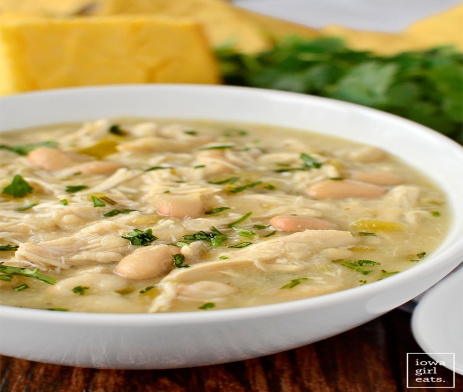 